MSC Adenau e.V. im ADACThorsten  NovotnyAmselweg 3153539 KelbergAngaben zum Fahrzeug:Das Nenngeld von 165,00 €  ist mit dem Stichwort  Nordschleife „Pur  2024“ fristgerecht gem. Ausschreibung zu überweisen.Ohne Nenngeldeingang wird die Nennung nicht bearbeitet.Die Unterzeichnenden erkennen die Bedingungen der Nürburgring Betriebsgesellschaft mbH und des MSC Adenau an und verpflichten sich diese zu befolgen. Sie bestätigen, dass die auf dem vorliegenden Nennformular eingetragenen Angaben zutreffen und das gemeldete Fahrzeug in allen Teilen uneingeschränkt den Bestimmungen der StVZO entspricht.Die aktuelle Fahrordnung gibt es hier: https://nuerburgring.deBitte auch die aktuellen Sicherheitsregeln hier beachten:https://nuerburgring.deBei Änderung der Sicherheitsregeln und der Fahrordnung gilt die zum Zeitpunkt der Veranstaltung gültige Version. Der Teilnehmer ist selbst Verantwortlich diese auf der Internetseite des Nürburgring einzusehen. Bei Fahrzeugen mit Überrollbügel oder Käfig ist das Tragen eines Helmes zwingend vorgeschrieben.Bitte Notrufnummer vor der Fahrt abspeichern: 0800 0302 112Mit der Abgabe der Nennung willigen Fahrer, alle Beifahrer, der Fahrzeughalter und Sponsoren der Verarbeitung und Speicherung personenbezogener Daten ein. Dies beinhaltet auch die Veröffentlichung von Personendaten und Bildern in Print- und Onlinemedien sowie in Rundfunk und Fernsehen. Falls eine sofortige Löschung Ihrer Daten nach Veranstaltungsende gewünscht wird, so ist diese schriftlich beim Orgaleiter zu beantragen..HaftungsausschlussTitel der Veranstaltung: Nordschleife „Pur“ am  28. April 2024Name des Fahrers/Bewerbers:...................................................................Ich erkläre hiermit den Verzicht auf Ansprüche jeder Art für Schäden, die mir im Zusammenhang mit der Veranstaltung entstehen, und zwar gegenüberdem ADAC e. V. und seinen Mitarbeitern, dessen Präsidenten, Geschäftsführern und Mitgliedern,den ADAC Gauen/Regionalclubs und den ADAC Ortsclubs, deren Mitarbeitern, Präsidenten, Geschäftsführern und Mitgliedern,den Sponsoren, deren Präsidenten, Vorständen, Geschäftsführern, Mitgliedern und hauptamtliche Mitarbeitern,dem Oldtimerweltverband FIVA,den Servicedienstleistern und allen anderen Personen, die vom ADAC e. V. mit der Erbringung von Leistungen im Rahmen der Veranstaltung beauftragt wurden,den Erfüllungs- und Verrichtungsgehilfen und den gesetzlichen Vertretern aller zuvor genannten Personen und Stellen.Der Haftungsverzicht gilt nicht für Schäden aus der Verletzung des Lebens, des Körpers oder der Gesundheit, für sonstige Schäden, die auf einer vorsätzlichen oder grob fahrlässigen Pflichtverletzung des enthafteten Personenkreises beruhen sowie nicht für Schäden aus der Verletzung einer wesentlichen Vertragspflicht durch den enthafteten Personenkreis. Bei Schäden, die auf einer einfach fahrlässigen Pflichtverletzung von wesentlichen Vertragspflichten beruhen ist die Haftung für Vermögens- und Sachschäden der Höhe nach auf den typischen, vorhersehbaren Schaden beschränkt.Der Haftungsverzicht gilt für Ansprüche aus jeglichem Rechtsgrund, insbesondere für Schadensersatzansprüche aus vertraglicher und außervertraglicher Haftung sowie für Schadensersatzansprüche aus unerlaubter Handlung. Mit meiner Unterschrift erkenne ich den o.a. Haftungsausschluss an. Wird vom Veranstalter ausgefüllt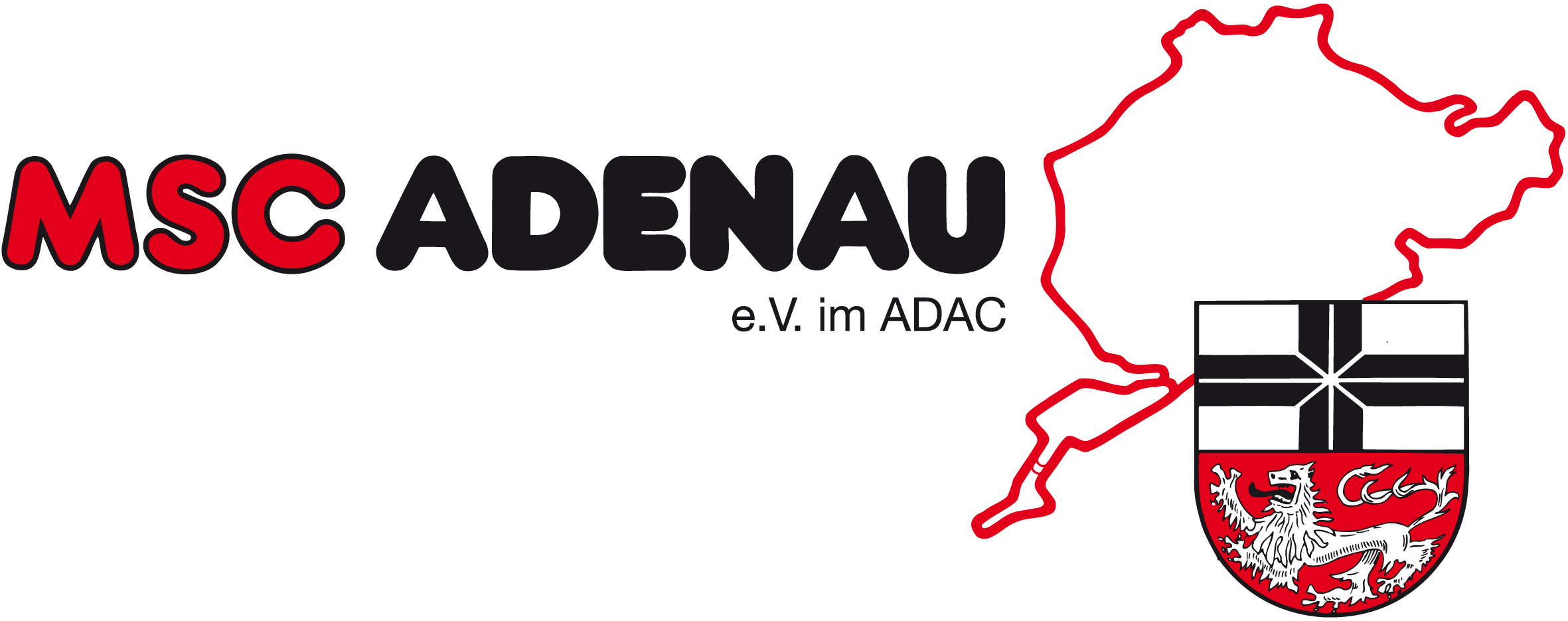 Wird vom Veranstalter ausgefülltNennungseingang:Geldeingang:Nennung bitte mit OriginalunterschriftenNUR per Post zusendenFahrerFahrerFahrer / BeifahrerFahrer / BeifahrerFahrer / BeifahrerVornameName  VornameVornameNameGeburtsdatumGeburtsdatumGeburtsdatumGeburtsdatumGeburtsdatumStraße – NrStraße – NrStraße – NrStraße – NrStraße – NrPLZ – OrtPLZ – OrtPLZ – OrtPLZ – OrtPLZ – OrtTelefonMobilnummerTelefonTelefonMobilnummerE-MailE-MailE-MailE-MailE-MailFahrer / BeifahrerFahrer / BeifahrerFahrzeugeigentümerFahrzeugeigentümerFahrzeugeigentümerVornameName  Name / Fa.Name / Fa.Name / Fa.GeburtsdatumGeburtsdatumGeburtsdatumGeburtsdatumGeburtsdatumStraße – NrStraße – NrStraße – NrStraße – NrStraße – NrPLZ – OrtPLZ – OrtPLZ – OrtPLZ – OrtPLZ – OrtTelefonMobilnummerTelefonMobilnummerMobilnummerE-MailE-MailE-MailE-MailE-MailBewerber / Fa. / Club:Bewerber / Fa. / Club:Bewerber / Fa. / Club:Bewerber / Fa. / Club:Bewerber / Fa. / Club:Hersteller / MarkeTypAmtl. KennzeichenBaujahrOrt, DatumUnterschrift 1. Fahrer    Unterschrift 2. Fahrer / Beifahrer Unterschrift 3. Fahrer / Beifahrer         Unterschrift        FahrzeugeigentümerOrt, DatumUnterschrift 1. FahrerUnterschrift 2. Fahrer / BeifahrerUnterschrift 3. Fahrer /                              Unterschrift           Beifahrer                                   Fahrzeugeigentümer